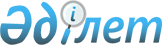 О внесении изменений в постановление Правительства Республики Казахстан от 20 июня 2011 года № 676 "Об утверждении сертификационных требований к организациям по обеспечению горюче-смазочными материалами гражданских воздушных судов"
					
			Утративший силу
			
			
		
					Постановление Правительства Республики Казахстан от 29 декабря 2012 года № 1767. Утратило силу постановлением Правительства Республики Казахстан от 24 ноября 2015 года № 941      Сноска. Утратило силу постановлением Правительства РК от 24.11.2015 № 941 (вводится в действие со дня его первого официального опубликования).      Правительство Республики Казахстан ПОСТАНОВЛЯЕТ:



      1. Внести в постановление Правительства Республики Казахстан от 20 июня 2011 года № 676 «Об утверждении сертификационных требований к организациям по обеспечению горюче-смазочными материалами гражданских воздушных судов» (САПП Республики Казахстан, 2011 г., № 42, ст. 548) следующие изменения:



      заголовок изложить в следующей редакции:

      «Об утверждении требований к организациям по обеспечению горюче-смазочными материалами гражданских воздушных судов»;



      пункт 1 изложить в следующей редакции:

      «1. Утвердить прилагаемые требования к организациям по обеспечению горюче-смазочными материалами гражданских воздушных судов.»;



      в сертификационных требованиях к организациям по обеспечению горюче-смазочными материалами гражданских воздушных судов, утвержденных указанным постановлением:



      заголовок изложить в следующей редакции:

      «Требования к организациям по обеспечению горюче-смазочными материалами гражданских воздушных судов»;



      пункт 1 изложить в следующей редакции:

      «1. Настоящие требования к организациям по обеспечению горюче-смазочными материалами гражданских воздушных судов (далее – требования) разработаны в соответствии с Законом Республики Казахстан от 15 июля 2010 года «Об использовании воздушного пространства Республики Казахстан и деятельности авиации» и определяют требования к организациям по обеспечению горюче-смазочными материалами гражданских воздушных судов.»;



      часть вторую пункта 3 изложить в следующей редакции:

      «В случае осуществления ООГСМ части указанных работ, ООГСМ привлекает организации, соответствующие настоящим требованиям.»;



      пункты 5 и 6 изложить в следующей редакции:

      «5. Для осуществления лабораторного контроля качества ООГСМ создает в своей структуре лабораторию ГСМ или привлекает лаборатории, соответствующие настоящим требованиям.

      6. Если договоры на поставку ГСМ заключены эксплуатантом (авиакомпанией) самостоятельно, специалисты ООГСМ удостоверяют, что поставляемые ГСМ соответствуют требованиям стандартов и технических условий, допущены к применению в установленном порядке и внесены в соответствующие разделы руководств по летной эксплуатации и техническому обслуживанию соответствующих типов воздушных судов.»;



      подпункт 2) пункта 7 изложить в следующей редакции:

      «2) поддержание деятельности ООГСМ на уровне требований, установленных настоящими требованиями;»;



      в пункте 14:



      подпункт 3) части первой изложить в следующей редакции:

      «3) наработки и технического состояния конкретных экземпляров технологического оборудования, установки на оборудование и снятия с него комплектующих и других изделий, произведенных ремонтов, периодического технического обслуживания и разовых осмотров.»;



      часть вторую изложить в следующей редакции:

      «Учет осуществляется в журналах, формы которых установлены Правилами хранения, подготовки к выдаче на заправку и проведения контроля качества авиационных горюче-смазочных материалов и специальных жидкостей в организациях гражданской авиации Республики Казахстан, утвержденными постановлением Правительства Республики Казахстан от 14 июля 2011 года № 796 «Об утверждении Правил хранения, подготовки к выдаче на заправку и проведения контроля качества авиационных горюче-смазочных материалов и специальных жидкостей в организациях гражданской авиации Республики Казахстан» (далее – Правила хранения).»;



      пункт 23 изложить в следующей редакции:

      «23. В зависимости от выполняемых работ ООГСМ имеет исправные технологическое оборудование, средства и объекты, обеспечивающие прием, хранение, перекачку, очистку, контроль качества, подготовку и выдачу на заправку, заправку и слив ГСМ из систем воздушных судов, а также комплекс зданий, сооружений, помещений и инженерных систем.

      Указанные объекты находятся в постоянном пользовании ООГСМ на период осуществления деятельности.»;



      часть первую пункта 38 изложить в следующей редакции:

      «38. После поступления ГСМ в резервуары обеспечивается их отстаивание в течение срока, который определяется в соответствии с пунктом 10 Правил хранения.»;



      часть вторую пункта 40 изложить в следующей редакции:

      «Лаборатория ГСМ выполняет как весь комплекс указанных работ так и его часть. В случае осуществления лабораторией ГСМ части указанных работ, ООГСМ привлекает организации, имеющие лабораторию, соответствующую настоящим требованиям.»;



      абзац первый пункта 53 изложить в следующей редакции:

      «53. ООГСМ обеспечивает аттестацию следующих сотрудников, непосредственно связанных с обеспечением безопасности полетов:».



      2. Настоящее постановление вводится в действие по истечении десяти календарных дней со дня первого официального опубликования.      Премьер-Министр

      Республики Казахстан                       С. Ахметов
					© 2012. РГП на ПХВ «Институт законодательства и правовой информации Республики Казахстан» Министерства юстиции Республики Казахстан
				